TABELA DE AUDIÊNCIAS- NÚCLEO JURÍDICO- UNIFEBAUDIÊNCIAS7º Semestre8º Semestre  9º Semestre  10º Semestre  Juizado Especial Cível  00h00  05h00  00h00  05h00  Audiências Cíveis  05h00  02h00  05h00  05h00  Audiências Penais  05h00  00h00  05h00  00h00  Juizado  Especial  Criminal  02h00  02h00  01h00  00h00  Audiências Trabalhistas  00h00  0h00  04h00  05h00  Audiências Federais  03h00  01h00  00h00  00h00  Júris  00h00  05h00  00h00  00h00  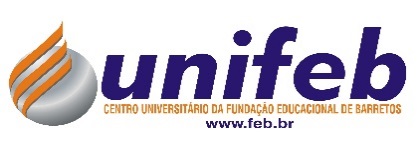 CENTRO UNIVERSITÁRIO DA FUNDAÇÃO EDUCACIONAL DE BARRETOSCurso de Direito – Escritório de Assistência JurídicaRegistro OAB 6614